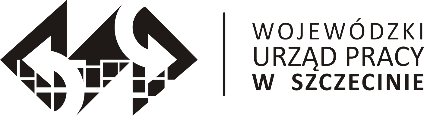 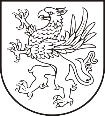 WUP.XVA.322.142.ASzu.2022					Załącznik nr 1 do SWZ Adres e-mail, na który Zamawiający ma przesyłać korespondencję ………………………………………………………………..W/W Wykonawcy wspólnie ubiegający się o udzielenie zamówienia ustanawiają pełnomocnika/Lidera do reprezentowania ich w postępowaniu tj. ………………
                                                                                                                    (podać nazwę albo imię i nazwisko pełnomocnika) – pełnomocnictwo należy załączyć do oferty – (jeżeli dotyczy)Zamawiający: Wojewódzki Urząd Pracy w Szczecinieul. A.Mickiewicza 4170-383 SzczecinE-mail: przetargi@wup.plFORMULARZ OFERTOWY w odpowiedzi na ogłoszenie o zamówieniu prowadzonym w trybie podstawowym 
bez przeprowadzania negocjacji pn.: Kurs nauki języka polskiego dla Cudzoziemców przebywających legalnie w Polsce – 2 składam(-y) ofertę na wykonanie przedmiotu zamówienia zgodnie z treścią i warunkami płatności określonymi w Specyfikacji Warunków Zamówienia (zwaną dalej „SWZ”).Składam(-y) ofertę na wykonanie przedmiotu zamówienia zgodnie z treścią Specyfikacji Warunków Zamówienia (zwaną dalej „SWZ”) za łączną cenę umowną brutto: (KRYTERIUM I): ……………………………………………………..Oświadczamy, że cena oferty uwzględnia należny podatek od towarów i usług VAT oraz wszystkie koszty wykonania przedmiotu zamówienia.Oświadczam(-y), że po uprzednim zapoznaniu się z SWZ uznaję(-my) się za związanego(-ych) określonymi w niej postanowieniami i zasadami postępowania.Oświadczam(-y), że powierzę(-my) Podwykonawcom wykonanie następujących czynności:(w przypadku niewskazania udziału Podwykonawców Zamawiający przyjmie, że całe zamówienie zostanie wykonane przez Wykonawcę, bez udziału Podwykonawcy).Oświadczam(-y), że w celu potwierdzenia spełniania warunków udziału w postępowaniu, będziemy polegać na zdolnościach technicznych lub zawodowych, podmiotów udostępniających zasoby:    TAK*    NIE* * Zaznaczyć właściwe. W przypadku polegania na zasobach innego podmiotu w celu wykazania spełniania warunków udziału w postępowaniu należy złożyć wraz z ofertą Zobowiązanie podmiotu udostępniającego zasoby – Załącznik nr 6 i/lub 6A do SWZ wraz z Oświadczeniem tego podmiotu zawartym w Załączniku nr 2A i 3A do SWZ.Oświadczam(-y), że zapoznałem(-liśmy) się z Projektem umowy, stanowiącym Załącznik nr 8 
do SWZ, i zobowiązujemy się, w przypadku wyboru naszej oferty, do jej zawarcia na warunkach określonych w SWZ, w miejscu i terminie wyznaczonym przez Zamawiającego.Oświadczam, że wypełniłem obowiązki informacyjne przewidziane w art. 13 lub art. 14 RODO (Rozdział II SWZ) wobec osób fizycznych, od których dane osobowe bezpośrednio lub pośrednio pozyskałem w celu ubiegania się o udzielenie zamówienia publicznego w niniejszym postępowaniu* (jeżeli dane osobowe tych osób były pozyskiwane).W przypadku, gdy Wykonawca nie przekazuje danych osobowych innych niż bezpośrednio jego dotyczących lub zachodzi wyłączenie stosowania obowiązku informacyjnego, stosownie do art. 13 ust. 4 lub art. 14 ust. 5 RODO treści oświadczenia Wykonawca nie składa (usunięcie treści oświadczenia np. przez jego wykreślenie).Oświadczam(-y), że dokumenty elektroniczne, przekazywane przy użyciu środków komunikacji elektronicznej, zawierające informacje stanowiące tajemnicę przedsiębiorstwa w rozumieniu przepisów ustawy z dnia 16 kwietnia 1993 r. o zwalczaniu nieuczciwej konkurencji (Dz. U. z 2022 r. poz. 1233), w celu utrzymania poufności tych informacji, przekażemy je w wydzielonym 
i odpowiednio oznaczonym pliku, wraz z jednoczesnym zaznaczeniem polecenia „Załącznik stanowiący tajemnicę przedsiębiorstwa” a następnie wraz z plikami stanowiącymi jawną cześć należy ten plik zaszyfrować.Wykonawca należy do kategorii:Wykonawca 1: 						Wykonawca 2: (jeżeli dotyczy)□	mikroprzedsiębiorstw					□ mikroprzedsiębiorstw□	małych przedsiębiorstw					□ małych przedsiębiorstw□	średnich przedsiębiorstw				□ średnich przedsiębiorstw□	dużych przedsiębiorstw					□ dużych przedsiębiorstw(do kategorii mikroprzedsiębiorstw należą przedsiębiorstwa, które zatrudniają mniej niż 10 pracowników oraz których roczny obrót nie przekracza 2 mln euro lub całkowity bilans roczny nie przekracza 2 mln euro; 	do kategorii małych przedsiębiorstw należą przedsiębiorstwa, które zatrudniają mniej niż 50 pracowników oraz których roczny obrót 
nie przekracza 10 mln euro lub całkowity bilans roczny nie przekracza 10 mln euro; do kategorii średnich przedsiębiorstw należą przedsiębiorstwa, które zatrudniają mniej niż 250 pracowników oraz których roczny obrót 
nie przekracza 50 mln euro lub całkowity bilans roczny nie przekracza 43 mln euro; przedsiębiorstwa duże zatrudniają powyżej 250 pracowników oraz roczny obrót przekracza 50 mln eurow przypadku Wykonawców wspólnie ubiegających się o udzielenie zamówienia przedmiotową informację składa każdy 
z Wykonawców)KRYTERIUM II dodatkowe doświadczenie osób wyznaczonych do realizacji zamówienia:Oświadczam(-y), że w okresie ostatnich 3 lat każdy z dwóch skierowanych do realizacji zamówienia lektorów przeprowadził, co najmniej 200 godzin dydaktycznych, (1 godzina dydaktyczna = 45 minut) z zakresu nauki języka polskiego, jako języka obcego i tym samym spełnia warunek udziału w postępowaniu wskazany w Rozdziale VIII ust 2 Tabela pkt 5. Jako DODATKOWE doświadczenie lektorów, inne niż 200 h, które wykażemy w warunku udziału w postepowaniu wskazujemy:* - jedna godzina dydaktyczna = 45 minut* - jedna godzina dydaktyczna = 45 minutOświadczam(y), że w/w lektorzy będą brali udział w realizacji zamówienia. Błędne wypełnienie lub brak wypełnienia Tabel uznane zostanie jako brak dodatkowego doświadczenia lektorów i skutkować będzie przyznaniem 0 pkt.KRYTERIUM NR III: Zapewnienie w serwisie kawy posiadającej certyfikat Fairtrade lub inny równoważny certyfikat:Oświadczam, że do realizacji zamówienia, które w swoim zakresie obejmuje serwis kawowy będzie zapewniona kawa posiadająca certyfikat Fairtrade lub inny równoważny certyfikat    TAK*    NIE* * Zaznaczyć właściwe. W przypadku braku zaznaczenia Zamawiający przyzna 0 pkt.Oświadczam(-y), pod rygorem wykluczenia z postępowania, iż wszystkie informacje zamieszczone w naszej ofercie i załącznikach do oferty są prawdziwe.Integralną część oferty stanowią n/w załączniki: (wyszczególnia obowiązkowo Wykonawca)(OPIS SPOSOBU PRZYGOTOWANIA OFERT ORAZ WYMAGANIA FORMALNE DOTYCZĄCE SKŁADANYCH OŚWIADCZEŃ I DOKUMENTÓW wskazano w Rozdziale XIV SWZ)……………………………………………………………………………………………………………………………………………………………………………………………………………………………………………………………………………………………………………………………………………………………………………………………………………………………..UWAGA!Formularz ofertowy należy bezwzględnie wypełnić, wpisać informacje wymagane SWZ 
oraz zaznaczyć właściwe pola. 							podpis osoby uprawnionej do składania 							oświadczeń woli w imieniu Wykonawcy 							(opatrzyć kwalifikowanym podpisem elektronicznym, 								podpisem zaufanym lub podpisem osobistym)……………………………………………………………………(nazwa albo imię i nazwisko WYKONAWCY 1)………………………………………………………………(siedziba albo miejsce zamieszkania i adres Wykonawcy )NIP/PESEL ……………………………………………REGON ………………………………………KRS/CEIDG/INNY REJESTR: ……………..lub ………………………………………………………/adres strony internetowej, na której Zamawiający może uzyskać odpis lub informację za pomocą bezpłatnych i ogólnodostępnych baz danych (np. Krajowy Rejestr Sądowy on-line, Centralna Ewidencja i Informacja o Działalności Gospodarczej, itp./Telefon ……………………………………………………………………………………………………………(nazwa albo imię i nazwisko WYKONAWCY 2 – jeżeli dotyczy)………………………………………………………………(siedziba albo miejsce zamieszkania i adres Wykonawcy)NIP/PESEL ……………………………………………REGON ………………………………………KRS/CEIDG/INNY REJESTR: ……………..lub ………………………………………………………/adres strony internetowej, na której Zamawiający może uzyskać odpis lub informację za pomocą bezpłatnych i ogólnodostępnych baz danych (np. Krajowy Rejestr Sądowy on-line, Centralna Ewidencja i Informacja o Działalności Gospodarczej, itp./Telefon ………………………………………123Cena brutto za jednego uczestnika kursu(w złotych)Maksymalna liczba uczestników kursu 
w całym okresie obowiązywania umowy3 = 1 x 2………….............................60 osób……………………….L.p.Zakres powierzonych prac 
Nazwa i adres podwykonawcy(o ile są wiadome)12Imię i Nazwisko lektora 1:Imię i Nazwisko lektora 1:Imię i Nazwisko lektora 1:Imię i Nazwisko lektora 1:Imię i Nazwisko lektora 1:Imię i Nazwisko lektora 1:Lp.Temat/nazwa danego kursuTermin realizacjiDODATKOWA liczba godzin kształcenia*z wymaganego zakresuZakres merytorycznyNazwa podmiotu zlecającego kursImię i Nazwisko lektora 2:Imię i Nazwisko lektora 2:Imię i Nazwisko lektora 2:Imię i Nazwisko lektora 2:Imię i Nazwisko lektora 2:Imię i Nazwisko lektora 2:Lp.Temat/nazwa danego kursuTermin realizacjiDODATKOWA liczba godzin kształcenia*z wymaganego zakresuZakres merytorycznyNazwa podmiotu zlecającego kurs